
Meet the RRC: One-on-One Q&A Sessions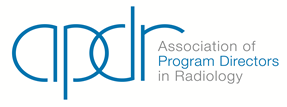 The Review Committee (RC) for Radiology is pleased to announce that it will offer one-on-one Question and Answer sessions in conjunction with the AUR 2024 Annual Meeting.  A limited number of appointments are available on a first come, first served basis for this unique opportunity to meet one-on-one with Mark McKinney, MD, Review Committee Chair and Felicia Davis, MHA, Executive Director.   Nine 10-minute sessions will be held on Thursday, April 4.  To take advantage of the opportunity to have your questions addressed by the RC experts, please complete the registration form and return it to the RC at the email address listed below.  
2024 REGISTRATION FORMPlease choose your first and second choices from the times listed below:___	2:45-2:55pm		___ 	3:15-3:25pm		___	3:45-3:55pm___	2:55-3:05pm		___	3:25-3:35pm		___	3:55-4:05pm___	3:05-3:15pm		___	3:35-3:45pm		___	4:05-4:15pmOR    Check this box if you are available for any of the times listed above. Interview times will be confirmed by RC staff, and participants will be notified via email.  If you have any questions, please contact Bianca Andino, Accreditation Administrator, ACGME at bandino@acgme.orgPlease return this form to Bianca Andino at bandino@acgme.org by March 22, 2024.NAME:PROGRAM ID:ROLE IN YOUR PROGRAM:EMAIL ADDRESS:CELL PHONE NUMBER:QUESTION FOR THE RRC: